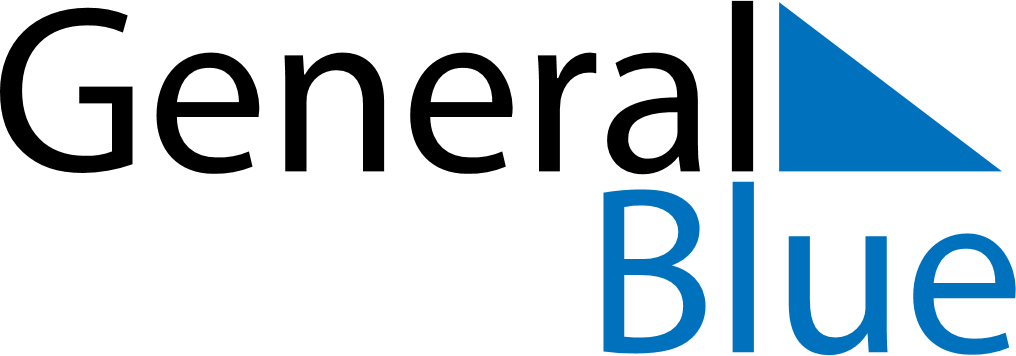 June 2024June 2024June 2024June 2024June 2024June 2024June 2024Anna Bay, New South Wales, AustraliaAnna Bay, New South Wales, AustraliaAnna Bay, New South Wales, AustraliaAnna Bay, New South Wales, AustraliaAnna Bay, New South Wales, AustraliaAnna Bay, New South Wales, AustraliaAnna Bay, New South Wales, AustraliaSundayMondayMondayTuesdayWednesdayThursdayFridaySaturday1Sunrise: 6:45 AMSunset: 4:53 PMDaylight: 10 hours and 7 minutes.23345678Sunrise: 6:46 AMSunset: 4:53 PMDaylight: 10 hours and 6 minutes.Sunrise: 6:46 AMSunset: 4:52 PMDaylight: 10 hours and 6 minutes.Sunrise: 6:46 AMSunset: 4:52 PMDaylight: 10 hours and 6 minutes.Sunrise: 6:47 AMSunset: 4:52 PMDaylight: 10 hours and 5 minutes.Sunrise: 6:47 AMSunset: 4:52 PMDaylight: 10 hours and 4 minutes.Sunrise: 6:48 AMSunset: 4:52 PMDaylight: 10 hours and 3 minutes.Sunrise: 6:48 AMSunset: 4:52 PMDaylight: 10 hours and 3 minutes.Sunrise: 6:49 AMSunset: 4:52 PMDaylight: 10 hours and 2 minutes.910101112131415Sunrise: 6:49 AMSunset: 4:52 PMDaylight: 10 hours and 2 minutes.Sunrise: 6:50 AMSunset: 4:52 PMDaylight: 10 hours and 1 minute.Sunrise: 6:50 AMSunset: 4:52 PMDaylight: 10 hours and 1 minute.Sunrise: 6:50 AMSunset: 4:52 PMDaylight: 10 hours and 1 minute.Sunrise: 6:51 AMSunset: 4:52 PMDaylight: 10 hours and 0 minutes.Sunrise: 6:51 AMSunset: 4:52 PMDaylight: 10 hours and 0 minutes.Sunrise: 6:51 AMSunset: 4:52 PMDaylight: 10 hours and 0 minutes.Sunrise: 6:52 AMSunset: 4:52 PMDaylight: 10 hours and 0 minutes.1617171819202122Sunrise: 6:52 AMSunset: 4:52 PMDaylight: 9 hours and 59 minutes.Sunrise: 6:52 AMSunset: 4:52 PMDaylight: 9 hours and 59 minutes.Sunrise: 6:52 AMSunset: 4:52 PMDaylight: 9 hours and 59 minutes.Sunrise: 6:53 AMSunset: 4:52 PMDaylight: 9 hours and 59 minutes.Sunrise: 6:53 AMSunset: 4:52 PMDaylight: 9 hours and 59 minutes.Sunrise: 6:53 AMSunset: 4:52 PMDaylight: 9 hours and 59 minutes.Sunrise: 6:53 AMSunset: 4:53 PMDaylight: 9 hours and 59 minutes.Sunrise: 6:54 AMSunset: 4:53 PMDaylight: 9 hours and 59 minutes.2324242526272829Sunrise: 6:54 AMSunset: 4:53 PMDaylight: 9 hours and 59 minutes.Sunrise: 6:54 AMSunset: 4:53 PMDaylight: 9 hours and 59 minutes.Sunrise: 6:54 AMSunset: 4:53 PMDaylight: 9 hours and 59 minutes.Sunrise: 6:54 AMSunset: 4:54 PMDaylight: 9 hours and 59 minutes.Sunrise: 6:54 AMSunset: 4:54 PMDaylight: 9 hours and 59 minutes.Sunrise: 6:54 AMSunset: 4:54 PMDaylight: 10 hours and 0 minutes.Sunrise: 6:54 AMSunset: 4:55 PMDaylight: 10 hours and 0 minutes.Sunrise: 6:54 AMSunset: 4:55 PMDaylight: 10 hours and 0 minutes.30Sunrise: 6:54 AMSunset: 4:55 PMDaylight: 10 hours and 1 minute.